ПРИКАЗ« 28   »  февраля  2019 г.								№ 148г. ЧеркесскВ соответствии письмом Федеральной службы по надзору в сфере образования и науки (Рособрнадзор) от 28.11.2018 г. №10-918 и в целях подготовки к проведению государственной итоговой аттестации по образовательным программам среднего общего образования в форме единого государственного экзамена в 2019 годуПРИКАЗЫВАЮ:Провести 15 марта 2019 г. тренировочные мероприятия единого государственного экзамена по математике (профильной) с участием обучающихся 11 классов с применением технологии печати полного комплекта экзаменационного материала в аудиториях пункта проведения экзамена (далее – тренировочные мероприятия).Определить республиканское государственное казенное общеобразовательное учреждение «Школа-интернат им. Латоковой Г.Д.» (далее – РГКОУ «Школа-интернат»), расположенное по адресу: г. Черкесск, ул. Ставропольская 51А, пунктом проведения единого государственного экзамена (далее – ППЭ) при проведении тренировочных мероприятий 15 марта 2019 года.Директору РГКОУ «Школа-интернат» (Джуккаева Л.И.) обеспечить готовность ППЭ в соответствии с установленным порядком.Утвердить состав членов ГЭК и руководителя ППЭ при проведении тренировочных мероприятий (Приложение 1). Утвердить регламент тренировочных мероприятий единого государственного экзамена по математике (профильной) с участием обучающихся 11 классов с применением технологии печати полного комплекта экзаменационного материала в аудиториях пункта проведения экзамена (Приложение 2).Республиканскому государственному казенному образовательному учреждению «Центр информационных технологий» (Байрамкулова Л.И.) обеспечить организационное и технологическое сопровождение проведения тренировочных мероприятий.И.о. начальника управления образования мэрии г. Черкесска (Калмыковой С.А.) обеспечить присутствие в ППЭ педагогических работников образовательных организаций 15 марта 2019 года при проведении тренировочных мероприятий.Руководителям муниципальных органов управления образованием:Обеспечить присутствие членов экспертной комиссии по математике 19 марта 2019 г. в 10-00 час. в Республиканском государственном казенном образовательном учреждении «Центр информационных технологий» (расположенном по адресу: г. Черкесск, ул. Ставропольская 51);Направить списки участников тренировочных мероприятий (фамилия, имя, отчество, наименование образовательной организации) на электронную почту rcoi09@yandex.ru согласно Приложения 4 в срок до 4 марта 2019 г.Рекомендовать руководителям образовательных организаций, обучающиеся которых принимают участие в тренировочных мероприятих, обеспечить сопровождение и безопасность доставки обучающихся в ППЭ.Контроль за исполнением приказа возложить на первого заместителя Министра образования и науки Е. М. Семенову.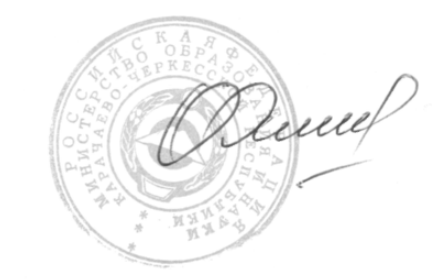  Министр 						                                        И.В.Кравченко Исп. Аганова Н.Г.8(87-82) 26-69-58Состав членов ГЭК, руководителя пункта проведения тренировочных мероприятийРегламент тренировочного мероприятия ЕГЭ по математике профильного уровня с участием обучающихся 11 классов с применением технологии печати полного комплекта ЭМ в аудиториях ППЭ1 Цели и ограничения проведения тренировочного мероприятияЦелью проведения тренировочного мероприятия ЕГЭ по математике профильного уровня с применением технологии печати в аудиториях ППЭ полного комплекта экзаменационных материалов (далее – тренировочные мероприятия) является проверка организационных, технологических и информационных решений, включая:формирование заказа полного комплекта ЭМ в РИС «Планирование ГИА (ЕГЭ) 2019 (апробация)» версии 17.01;проведение сбора, планирования и рассадки участников в РИС «Планирование ГИА (ЕГЭ) 2019 (апробация)» версии 17.01, включая назначение членов ГЭК, имеющих ключи шифрования;подготовку ЭМ, производство и запись на электронных носителях полных комплектов ЭМ в соответствии с принятым заказом ЭМ;техническая подготовка и контроль технической готовности к проведению экзамена в ППЭ и РЦОИ;формирование и размещение ключей доступа к ЭМ на каждый ППЭ;печать полного комплекта ЭМ в аудиториях ППЭ;сканирование бланков регистрации и бланков ответов участников (далее - бланков участников), форм ППЭ в штабе ППЭ;обеспечение передачи бланков участников в электронном виде из ППЭ в РЦОИ по каналам сети Интернет с использованием автоматизированных средств;обеспечение приёмки зашифрованных бланков участников в РЦОИ;обработку бланков ответов участников и проверку предметными комиссиями развернутых ответов участников на региональном уровне;обработку результатов на федеральном уровне;доведение результатов экзамена (первичный балл) до участников тренировочного мероприятия через РЦОИ.Тренировочное мероприятие проводится 15 марта 2019 года в 10-00 по местному времени.В процессе проведения тренировочного мероприятия принимаются следующие условия и ограничения:Определены следующие количественные ограничения по участию в тренировочном мероприятии:ППЭ досрочного периода, из числа задействованных для проведения ЕГЭ в 2019 году;количество аудиторий на ППЭ - 10;количество членов ГЭК, имеющих токен с ключом шифрования - не менее 2 на ППЭ;количество специалистов РЦОИ, имеющих токен с ключом шифрования - не менее 2;одна экзаменационная работа проверяется только одним экспертом предметной комиссии.В качестве членов ГЭК должны привлекаться лица, которым выдан токен с ключом шифрования для использования при проведении ЕГЭ 2019 года.В качестве технических специалистов и организаторов рекомендуется привлекать лиц, которые будут задействованы при проведении ЕГЭ 2019 досрочного, основного и дополнительного периодов.Состав экспертов, привлекаемых к проверке работ участников, должен быть определен не позднее 14 марта 2019 года.Сбор, планирование и рассадка участников, подготовка комплекта форм ППЭ выполняется в тренировочной версии РИС «Планирование ГИА (ЕГЭ) 2019 (апробация)» версии 17.01 на уровне РЦОИ.Сведения об участниках тренировочного мероприятия и работниках ППЭ должны быть внесены в тренировочную версию РИС «Планирование ГИА (ЕГЭ) 2019 (апробация)» версии 17.01 не позднее 4 марта 2019 года.Сведения о назначенных членах ГЭК, специалистах РЦОИ, обеспечивающих расшифровку бланков, и сертификатах их токенов должны быть внесены в тренировочную версию РИС «Планирование ГИА (ЕГЭ) 2019 (апробация)» версии 17.01 не позднее 4 марта 2019 года.Автоматизированное распределение участников экзамена («рассадка») должно быть выполнено до 15-00 14 марта 2019 года.Контроль технической готовности и передача электронных актов технической готовности должны быть завершены до 16-00 местного времени 14 марта 2019 года.В тренировочном мероприятии могут участвовать обучающиеся с ограниченными возможностями здоровья, дети-инвалиды, инвалиды на добровольной основе без создания особых условий.Экзаменационные материалы для проведения тренировочного мероприятия передаются на электронных носителях.Для проведения тренировочного мероприятия используются тренировочные версии федерального портала распространения ключевой информации (https://test- eem.rustest.ru/) и системы мониторинга готовности ППЭ (http://test-ppe.rustest.ru/), для доступа к мониторингу используются реквизиты, аналогичные доступу к рабочей системе мониторинга.Результаты экзамена в виде первичного балла доводятся до участников тренировочного мероприятия через РЦОИ.Приём и рассмотрение апелляций по результатам проверки не предусмотрены.Задачи, которые должны быть решены в ходе тренировочного мероприятия:Сбор заявок на участие ППЭ в проведении тренировочного мероприятия.Формирование заказа ЭМ, сбор, планирование и рассадка участников экзамена, назначение работников и членов ГЭК с использованием тренировочной версии РИС «Планирование ГИА (ЕГЭ) 2019 (апробация)» версии 17.01.Формирование сводного заказа ЭМ, подготовка, шифрование, производство и запись электронных носителей с ЭМ.Доставка ЭМ в субъекты Российской Федерации на электронных носителях.Техническая подготовка ППЭ к проведению тренировочного мероприятия, включая:проверку технических характеристик компьютеров (ноутбуков), лазерных принтеров и сканеров, предназначенных для проведения тренировочного мероприятия, предъявляемым минимальным требованиям (Приложение);присвоение всем компьютерам (ноутбукам) уникального в рамках ППЭ номера;установку и настройку основных и резервных станций печати ЭМ (этап «Апробация», предмет «02 - Математика (профильная)», дата экзамена 15.03.2019), в том числе печать тестового комплекта бланков участников;установку и настройку основной и резервной станций сканирования в ППЭ (этап «Апробация», предмет «02 - Математика (профильная)», дата экзамена 15.03.2019), в том числе сканирование тестовых комплектов бланков участников, напечатанных на основных и резервных станциях печати ЭМ, и тестового ДБО №2, напечатанного на станции авторизации в ППЭ, экспорт тестового пакета сканирования;установку и настройку основной и резервной станции авторизации в штабе ППЭ (необходимо выбрать этап «Апробация» на странице настроек для подключения к тренировочному федеральному порталу), включая печать тестового ДБО № 2 и передачу тестовых пакетов сканирования в РЦОИ.Для проведения тренировочного мероприятия должно быть подготовлено оборудование в соответствии с требованиями Приложения.Контроль технической готовности ППЭ к проведению тренировочного мероприятия при участии члена ГЭК, в том числе:проверка технической готовности основных и резервных станций печати ЭМ, включая сохранение электронных актов технической готовности;проверка технической готовности основной и резервной станции сканирования в ППЭ, включая сохранение электронных актов технической готовности;проверка технической готовности основной и резервной станции авторизации в ППЭ:проверка наличия соединения с федеральным порталом и сервером РЦОИ;авторизация всех членов ГЭК на тренировочном федеральном портале распространения ключевой информации (авторизация проводится не ранее 2 рабочих дней и не позднее 16-00 календарного дня, предшествующего экзамену);передача электронного акта технической готовности станции авторизации;регистрация станций на тренировочном федеральном портале распространения ключевой информации с помощью основной станции авторизации путем передачи электронных актов технической готовности в соответствии с выполненной рассадкой участников;Важно! Передача статуса «Контроль технической готовности завершен» возможна только при наличии сведений о выполненной рассадке на федеральном портале.печать ДБО №2 с учётом количества распределенных на ППЭ участников;Важно! Запрещается использовать ДБО№ 2, напечатанные для проведения тренировочного экзамена, при проведении ЕГЭ 2019.Техническая подготовка РЦОИ к проведению тренировочного мероприятия, включая установку и настройку:модуля связи с ППЭ (сервис и клиент сервиса связи с ППЭ) для автоматизированного получения пакетов с электронными бланками из ППЭ в РЦОИ;станции загрузки электронных бланков;специализированного программного комплекса обработки бланков участников ГИА ABBYY TestReader 5.5 Network_v1016 в составе следующих станций:станция администратора,станция сканирования,станция распознавания,станция верификации,станция старшего верификатора,станция экспертизы,менеджер отчетов.Для приёма из ППЭ и расшифровки электронных бланков ответов участников в РЦОИ должно быть подготовлено необходимое оборудование (Приложение).Подготовка ключей доступа к ЭМ и их размещение на тренировочном федеральном портале распространения ключевой информации для проведения тренировочного мероприятия.Проведение тренировочного мероприятия:скачивание ключа доступа к ЭМ с тренировочного федерального портала распространения ключевой информации в день проведения тренировочного мероприятия;Важно! В случае использования резервной станции печати необходимо запросить резервный ключ доступа к ЭМ. В случае отсутствия интернета в день проведения тренировочного мероприятия может быть запрошено получение пароля.печать полных комплектов ЭМ в аудиториях ППЭ и выдача участникам тренировочного мероприятия;выполнение экзаменационной работы участниками тренировочного мероприятия в аудиториях;сбор заполненных бланков участников тренировочного мероприятия в аудиториях;передача пакетов с заполненными бланками участников тренировочного мероприятия из аудиторий в штаб ППЭ;сканирование в штабе ППЭ заполненных бланков участников тренировочного мероприятия, форм ППЭ;экспорт пакетов с электронными бланками и формами ППЭ с использованием токена члена ГЭК;передача зашифрованных пакетов с бланками и формами в РЦОИ с использованием станции авторизации;заполнение и передача в РЦОИ журнала о результатах проведения тренировочного мероприятия ППЭ (в формате .xls/.xlsx);приём в РЦОИ зашифрованных пакетов бланков участников и машиночитаемых форм тренировочного мероприятия, расшифровка с использованием токенов специалистов РЦОИ, загрузка и последующая обработка в специализированном программном комплексе обработки бланков ГИА ABBYY TestReader 5.5 Network_v1016, подтверждение приёма пакетов от ППЭ после успешной загрузки пакетов.Проверка результатов тренировочного мероприятия экспертами предметных комиссий.Обработка результатов тренировочного мероприятия на федеральном уровне, передача результатов (первичный балл) на региональный уровень.Доведение результатов до участников тренировочного мероприятия через РЦОИ.Заполнение и передача на «горячую линию» РЦОИ журнала о результатах проведения тренировочного мероприятия РЦОИ (в формате .xls/.xlsx), а также полученных из ППЭ журналов о результатах проведения тренировочного мероприятия ППЭ (в формате .xls/.xlsx).2 Порядок проведения тренировочного мероприятия2.1 План-график проведения тренировочного мероприятияВ таблице приведён подробный план работ по подготовке и проведению тренировочного мероприятия.2.2 Порядок технической поддержки участников тренировочного мероприятияКонсультационная и техническая поддержка для РЦОИС 18 февраля 2019 года по 29 марта 2019 года работает «горячая линия» консультационной и технической поддержки РЦОИ по подготовке и проведению тренировочного мероприятия.Режим работы «горячей линии»:c 18.02.2019 по 28.02.2019 c 08-00 до 20-00 по московскому времени по рабочим дням;с 01.03.2019 по 29.03.2019 круглосуточно.В случае возникновения вопросов сотрудникам РЦОИ необходимо обращаться на «горячую линию» по следующим контактам:телефоны «горячей линии»: 8-800-555-19-81, 8-499-110-62-80;адрес электронной почты: ege.help@rustest.ru.Техническая поддержка для ППЭС 22 февраля 2019 года по 18 марта 2019 года будет работать «горячая линия» консультационной и технической поддержки ППЭ по подготовке и проведению тренировочного мероприятия.Режим работы «горячей линии»:с 22.02.2019 по 07.03.2019, 18.03.2019 c 8-00 до 20-00 по московскому времени по будним дням;с 11.03.2019 до 16.03.2019 круглосуточно.При возникновении вопросов, связанных с работой программного обеспечения, работникам ППЭ необходимо обращаться на «горячую линию» по следующим контактам:телефон «горячей линии» поддержки для ППЭ: 8-800-775-88-43;адрес электронной почты поддержки для ППЭ: help-ppe@rustest.ru.Обращение по телефону «горячей линии»Для ускорения процесса и улучшения качества обработки поступающих обращений работникам ППЭ необходимо сообщить на «горячую линию»:Код и наименование субъекта;Тип доставки;Код ППЭ;ФИО и роль (технический специалист, член ГЭК, организатор в аудитории, руководитель ППЭ);Контактный телефон и адрес электронной почты;Описание проблемы.Обращение по электронной почте на «горячую линию»При обращении по электронной почте на «горячую линию» работникам ППЭ необходимо в письме указать следующую информацию:в поле «Тема письма» указать <Код региона> ППЭ: <код ППЭ> <наименование ПО>, с работой которого связано обращение или краткое описание проблемы>:например, 90 ППЭ: 9001 Станция авторизации, передача акта техготовностив тексте письма указать:ФИО: Фамилия, Имя, Отчество заявителя (сотрудника ППЭ);Роль: технический специалист ППЭ, член ГЭК, организатор в аудитории, руководитель ППЭ);Контактные данные: контактный телефон и адрес электронной почты;Тип доставки;Описание проблемы.прикрепить к письму файлы (скриншоты проблем, сведения о работе станции и пр.)Важно! Для передачи технической информации со станций печати, сканирования и авторизации необходимо использовать ссылку «Сведения о работе станции», в результате работы которой формируется архив с необходимыми данными.Станция, информация по которой передана на «горячую линию», должна быть отмечена и отложена до дальнейшей диагностики специалистами «горячей линии».Обращения в связи с потерей пароля к токенуОбращения в связи с утратой пароля к токену принимаются только от РЦОИ.При обращении по телефону на «горячую линию» необходимо сообщить:Код и наименование субъекта;Код ППЭ;Номер токена;Номер ключа шифрования: <RR_XXXXXX_2019>Фамилия, имя и отчество члена ГЭК;Номер мобильного телефона члена ГЭК, на который следует выслать пароль.При обращении по электронной почте на «горячую линию» необходимо в письме указать:в поле Тема письма указать <Код региона> ППЭ:<код ППЭ> Пароль к токену (например, 90 ППЭ: 9001 Пароль к токену)в тексте письма указать:Номер токена: <номер токена>;Номер ключа шифрования: <RR_XXXXXX_2019>ФИО: фамилия, имя и отчество члена ГЭК;Телефон: номер мобильного телефона члена ГЭК, на который следует выслать пароль.Приложение к РегламентуТребования к оснащению ППЭТребования к техническому оснащению РЦОИНеобходимое ресурсное обеспечение РЦОИ для выполнения процессов проведения ЕГЭ для 2500 участников экзаменов при сканировании до 23.59 в день проведения соответствующего экзамена* На рабочих станциях должна быть установлена «чистая» операционная система (новая установка) и программное обеспечение, необходимое для работы Станции связи с ППЭ или Станции загрузки электронных бланков.** Для ускорения процесса расшифровки электронных пакетов с ЭМ в РЦОИ может быть использовано более одной Станции загрузки электронных бланков. Их количество РЦОИ определяет самостоятельно, исходя из числа участников экзаменов на дату экзамена, технических характеристик используемых рабочих станций, а также навыков задействованных операторов. На обработку электронных пакетов с ЭМ отводится не более 2-х часов.Состав участников апробацииМИНИСТЕРСТВО ОБРАЗОВАНИЯ И НАУКИКАРАЧАЕВО-ЧЕРКЕССКОЙ РЕСПУБЛИКИ«О проведении тренировочных мероприятий единого государственного экзамена по математике (профильной) с участием обучающихся 11 классов»Приложение 1 к приказу Министерства образования и науки КЧР образования    №148  от 28.02.2019 г.ППЭ №101 РГКОУ «Школа-интернат»ППЭ №101 РГКОУ «Школа-интернат»Ф.И.О.Место работы и занимаемая должностьРуководитель ППЭРуководитель ППЭАгошкова Татьяна Николаевнаучитель технологии МКОУ «Гимназия № 19 г. Черкесска»Члены ГЭКЧлены ГЭКАганова Нелли Галим-Гереевнаконсультант отдела дошкольного и общего образования Министерства образования и науки КЧРБатчаева Светлана Азретовнавоспитатель РГКОУ «Школа-интернат им. Г.Д. Латоковой»Колесникова Елена Анатольевнаучитель начальных классов РГКОУ «Специальная (коррекционная) общеобразовательная школа-интернат 1 вида»Приложение 2 к приказу Министерства образования и науки КЧР образования №148   от 28.02.2019 г.№п/пНаименование работИсполнительДата началаДата окончания1.Консультационная и техническая поддержка РЦОИ по подготовке и проведению тренировочного мероприятия«Горячая линия» РЦОИ18.02.201929.03.20192.Консультационная и техническая поддержка ППЭ по подготовке и проведению тренировочного мероприятия«Горячая линия» ППЭ22.02.201918.03.20193.Вебинар по подготовке и проведению тренировочного мероприятия ЕГЭ по математике (профильной) с участием обучающихся 11 классов с апробацией технологии печати полного комплекта ЭМ в аудиториях ППЭФЦТ,Инфокомпас05.03.201910.0005.03.201912.00Подготовка к проведению тренировочного мероприятияПодготовка к проведению тренировочного мероприятияПодготовка к проведению тренировочного мероприятияПодготовка к проведению тренировочного мероприятияПодготовка к проведению тренировочного мероприятияПодготовка к проведению тренировочного мероприятия4.Внесение в тренировочную региональную базу данных РИС сведений о заказе ЭМ для проведения тренировочного мероприятияРЦОИ09.01.201914.01.20195.Формирование сводного заказа ЭМ, подготовка, производство и запись электронных носителей с ЭМФЦТ,Инфокомпас15.01.201924.01.20196.Доставка ЭМ в субъекты Российской Федерации на электронных носителяхФЦТ24.01.201905.02.20197.Предоставление регламента тренировочного мероприятияФЦТ,Инфокомпас27.02.201927.02.20198.Внесение в тренировочную региональную базу данных РИС сведений:о ППЭ, которые планируется задействовать;об аудиторном фонде в ППЭ;о работниках ППЭ и членах ГЭК, участвующих на тренировочном мероприятии;об участниках тренировочного мероприятия по математике (профильной).РЦОИ18.02.201904.03.20199.Внесение в тренировочную региональную базу данных РИС «Планирование ГИА (ЕГЭ) 2019 (апробация)» версии 17.01 сведений о выдаче токенов членам ГЭК и специалистам РЦОИ, ответственным за расшифровку бланковРЦОИ18.02.201904.03.201910.Внесение в тренировочную региональную базу данных РИС «Планирование ГИА (ЕГЭ) 2019 (апробация)» версии 17.01 сведений:- о распределении участников тренировочного мероприятия по математике (профильной); - о назначении работников ППЭ и членов ГЭК на тренировочное мероприятие.РЦОИ18.02.201907.03.201911.Выполнение в тренировочной региональной базе данных РИС «Планирование ГИА (ЕГЭ) 2019 (апробация)» версии 17.01: автоматизированного распределения участников тренировочного мероприятия по математике (профильной) по местам в аудиториях, организаторов в аудитории.РЦОИ07.03.201914.03.201915-0012.Определение экспертов предметной комиссии, привлекаемых к проверке работ по математике (профильной)РЦОИ, Министерство04.03.201914.03.201913.Развертывание тренировочного федерального портала распространения ключевой информации (https://test-eem.rustest.ru/) и системы мониторинга готовности ППЭ (http://test- ppe.rustest.ru/).ФЦТ,Инфокомпас28.02.201905.03.201914.Размещение на тренировочном федеральном портале распространения ключевой информации сведений о назначенных ППЭ и членах ГЭК на основе выполненных назначений в тренировочной региональной базе данных РИС «Планирование ГИА (ЕГЭ) 2019 (апробация)» версии 17.01ФЦТ05.03.201914.03.201915.Предоставление на технологическом портале ФЦТ материалов для проведения тренировочного мероприятия:дистрибутив ПО Станция печати ЭМ, версия 7.3;дистрибутив ПО Станция авторизации в ППЭ, версия 5.3;дистрибутив ПО Модуль связи с ППЭ, версия 4.3.дистрибутив ПО Станция сканирования в ППЭ, версия 4.3;дистрибутив ПО Станция загрузкиэлектронных бланков, версия 4.3.ФЦТ21.02.201921.02.201916.Размещение на сайте ФЦТ документации на ПО:руководство пользователя Станции печати ЭМ;руководство пользователя Станции авторизации;руководство пользователя Модуля связи с ППЭ;руководство пользователя Станция сканирования в ППЭ;руководство пользователя Станция загрузки электронных бланков.ФЦТ21.02.201921.02.201917.Предоставление на технологическом портале ФЦТ материалов для проведения тренировочного мероприятия:- детальные инструкции по порядку проведения тренировочного экзамена для специалистов РЦОИ и работников ППЭ;- журналы о результатах проведения тренировочного мероприятия ППЭ и РЦОИ субъектов Российской ФедерацииФЦТ11.03.201911.03.201918.Проведение технической подготовки РЦОИ:установка и настройка ПО Модуль связи с ППЭ, версия 4.3, включая сохранение адреса сервиса связи с ППЭ на тренировочном федеральном портале;установка и настройка ПО Станция загрузки электронных бланков, версия 4.3Технический специалистРЦОИ05.03.201911.03.201919.Передача в ППЭ материалов для проведения тренировочного мероприятия по математике (профильной):дистрибутив ПО Станция печати ЭМ, версия 7.3;дистрибутив ПО Станция авторизации в ППЭ, версия 5.3;дистрибутив ПО Станция сканирования в ППЭ, версия 4.3;сведений о назначенных аудиториях.РЦОИ05.03.201907.03.201920.Передача в ППЭ материалов для проведения тренировочного мероприятия по математике (профильной):- детальные инструкции по порядку проведения тренировочного экзамена для специалистов РЦОИ и работников ППЭ- журнала о результатах проведения тренировочного мероприятия ППЭ.РЦОИ11.03.201913.03.201921.Взаимодействие с ППЭ на этапах технической подготовки и контроля технической готовности к тренировочным мероприятиям:получение тестовых пакетов сканирования;подтверждение или отклонение полученных пакетов по результатам оценки качества тестового сканированияТехнический специалистРЦОИ11.03.201914.03.201922.Техническая подготовка ППЭ к тренировочному мероприятию по математике (профильной):проверка технических характеристик компьютеров (ноутбуков), лазерных принтеров и сканеров, предназначенных для проведения тренировочного мероприятия, предъявляемым минимальным требованиям (Приложение);присвоение всем компьютерам (ноутбукам) уникального в рамках ППЭ номера;установка и настройка станций печати ЭМ, включая резервные станции печати ЭМ, в том числе печать тестовых комплектов ЭМ на каждой станции;установка и настройка основной и резервной станции авторизации в ППЭ, включая печать тестового ДБО № 2.ТехническийспециалистППЭ07.03.201914.03.201916-0023.Техническая подготовка ППЭ к тренировочному мероприятию по математике (профильной):установка и настройка основной и резервной станций сканирования в ППЭ, включая:сканирование тестовых комплектов ЭМ, напечатанных на всех станциях печати ЭМ, и тестовых ДБО № 2, напечатанных отдельно на всех станциях авторизации, тестовой формы 13- 02МАШ;экспорт тестового пакета сканирования;передача с помощью станции авторизации тестового пакета сканирования в РЦОИ;передача в систему мониторинга статуса «Техническая подготовка пройдена».ТехническийспециалистППЭ07.03.201914.03.201916-0024.Контроль технической готовности ППЭ к тренировочному мероприятию по математике (профильной):- на основной и резервной станции авторизации в Штабе ППЭ:- проверить настройки станции, наличие соединения с тренировочным федеральным порталом и сервисом РЦОИ;- выполнить авторизацию токенами всех членов ГЭК (при выполнении авторизации подтверждаются настройки станции, учитывается авторизация не ранее 2-х рабочих дней до дня экзамена);проверить качество печати ДБО№ 2;проверить наличие статуса «подтвержден» для переданных тестовых пакетов сканирования;на основной станции авторизации:скачать пакет с сертификатами специалистов РЦОИ;выполнить печать необходимого количества ДБО№2;на каждой станции печати ЭМ в каждой аудитории, назначенной на экзамен, и резервных станциях печати ЭМ:проверить настройки станции;проверить работоспособность CD (DVD)-ROM (в случае доставки ЭМ на CD-дисках);выполнить печать границ и оценить качество выполненной печати, а также напечатанного при проведении технической подготовки тестового комплекта ЭМ;проверить работу средств криптозащиты с использованием токена члена ГЭК (каждый член ГЭК должен выполнить проверку хотя бы одной станции печати ЭМ);напечатать и подписать протокол	технической готовности аудитории (форма ППЭ-01-01) и сохранить на флеш-накопитель электронный акт технической готовности для передачи в систему мониторинга готовности ППЭ на всех станциях печати ЭМ в каждой аудитории и на всех резервных станциях печати ЭМ;- на основной и резервной станциях сканирования в ППЭ в Штабе ППЭ:проверить настройки экзамена;загрузить пакет с сертификатами специалистов РЦОИ;выполнить тестовое сканирование не менее одного из предоставленных тестовых комплектов ЭМ повторно, тестового ДБО№2, напечатанного на станции авторизации, оценить качество сканирования;- проверить работу средств криптозащиты с использованием токена члена ГЭК;сохранить на флеш-накопитель протокол технической готовности Штаба ППЭ для сканирования бланков в ППЭ (форма ППЭ-01-02) и электронный акт технической готовности для последующей передачи в систему мониторинга готовности ППЭ.Технический специалист ППЭ, член ГЭК,руководительППЭ11.03.201914.03.201916-0025.Завершение контроля технической готовности и регистрация станций на федеральном портале:на основной и резервной станции авторизации в ППЭ передать электронные акты технической готовности;на основной станции авторизации в ППЭ передать электронные акты технической готовности всех станций печати ЭМ, включая резервные, и всех станций сканирования в ППЭ, включая резервные;на основной станции авторизации передать статус «Контроль технической готовности завершен».Технический специалист ППЭ, член ГЭК,руководительППЭ11.03.201914.03.201916-0026.Предоставление на технологическом портале ФЦТ дистрибутива средств обработки бланков ГИА для обработки ЭМ: специализированного программного комплекса обработки бланков ГИА ABBYY TestReader 5.5 Network_v1016ФЦТ21.02.201921.02.201927.Предоставление шаблонов и настроек для комплекса обработки бланков ABBYY TestReader 5.5 Network v1016, дистрибутива ПО ОфисЕГЭ на технологическом портале ФЦТФЦТ13.03.201913.03.201928.Выдача членам ГЭК экзаменационных материалов и пакета руководителя ППЭ на электронных носителях для проведения тренировочного мероприятияРЦОИ11.03.201914.03.201929.Установка и настройка специализированного программного комплекса обработки бланков ГИА ABBYY TestReader 5.5 Network_v1016РЦОИ13.03.201914.03.201930.Доставка в ППЭ ЭМ на электронных носителях, токенов членов ГЭК, пакета руководителя ППЭ для проведения тренировочного мероприятияЧлен ГЭК11.03.201915.03.2019Проведение тренировочного мероприятия по математике (профильной)Проведение тренировочного мероприятия по математике (профильной)Проведение тренировочного мероприятия по математике (профильной)Проведение тренировочного мероприятия по математике (профильной)Проведение тренировочного мероприятия по математике (профильной)31.Размещение ключей доступа к ЭМ на федеральном портале для расшифровки ЭМ при проведении тренировочного мероприятияФЦТ,Инфокомпас15.03.201915.03.201932.Получение ключа доступа к ЭМ для расшифровки ЭМ при проведении тренировочного мероприятия, загрузка и активация ключа доступа к ЭМ на станции печати ЭМ в аудиториях подготовкиТехнический специалист ППЭ, член ГЭК15.03.20199-3015.03.201910-0033.Инструктаж участников тренировочного мероприятия, первая частьОрганизатор в аудитории15.03.20199-5015.03.201910-0034.Расшифровка и печать полных комплектов ЭМ на станциях печати ЭМ во всех аудиториях ППЭ для тренировочного мероприятияОрганизаторы в аудитории1 5.03 .20 1 9 10-0015.03.201910-3035.Выдача полных комплектов ЭМ участникам тренировочного мероприятия, завершение инструктажа, включая заполнение бланков для экзаменаОрганизаторы в аудитории15.03.2019 10-1015.03.2019 10-4036.Передача статуса «Экзамены успешно начались» после начала экзамена во всех аудиториях ППЭТехническийспециалист15.03.201910-1015.03.201910-4037.Выполнение экзаменационной работыУчастники тренировочног о мероприятия15.03.201915.03.201938.Завершение тренировочного мероприятия в аудитории:сбор и упаковка заполненных бланков участников тренировочного мероприятия;завершение экзамена на станции печати ЭМ, печать протокола печати и сохранение журнала проведения печати на станции печати ЭМ;заполнение необходимых форм ППЭ;передача бланков и форм ППЭ в штаб ППЭ;передача в систему мониторинга журналов проведения тренировочного мероприятия со станций печати ЭМ, включая резервные, и статуса «Экзамены завершены» с помощью основной станции авторизацииТехническийспециалистППЭ,организаторы в аудитории15.03.201915.03.201939.Перевод бланков участников тренировочного мероприятия в электронный вид и передача в РЦОИ:сканирование бланков участников в штабе ППЭ;сканирование форм ППЭ;экспорт бланков участников и форм ППЭ в электронном виде с использованием токена члена ГЭК для передачи в РЦОИ;передача в РЦОИ экспортированных членом ГЭК бланков участников и форм ППЭ в электронном виде по сети Интернет с помощью станции авторизации;передача в РЦОИ статуса завершения передачи бланков (все пакеты имеют статус «Передан»);получение подтверждения о получении пакетов из РЦОИ;формирование протокола и электронного журнала сканирования на основной и резервной станциях сканирования, передача в систему мониторинга журнала основной и резервной станции сканирования и статуса «Бланки переданы в РЦОИ» с помощью основной станции авторизацииТехнический специалист ППЭ, член ГЭК,руководительППЭ15.03.201915.03.201940.Заполнение в ППЭ и передача в РЦОИ журнала о результатах проведения тренировочного мероприятия ППЭ (в формате .xls/.xlsx)Технический специалист ППЭ, член ГЭК,руководительППЭ15.03.201915.03.201941.Приём и обработка экзаменационных материалов тренировочного мероприятия в РЦОИ:получение зашифрованных пакетов данных с электронными образами бланков участников ЕГЭ и форм ППЭ через ПО «Модуль связи с ППЭ»;загрузка полученного пакета (пакетов) бланков и форм с помощью флеш- накопителя на рабочую станцию, не имеющую сетевых подключений, на которой производится расшифровка пакетов;расшифровка пакета (пакетов) бланков и форм, полученных из ППЭ;запись расшифрованных материалов на флеш-накопитель и загрузка их на рабочую станцию, на которой обеспечен доступ к «горячей папке» ABBYY TestReader 5.5 Network;сообщение в ППЭ о факте успешной расшифровки и загрузки полученного пакета (пакетов) с бланками и формами после загрузки материалов ППЭ из «горячей папки» средствами ПО «Модуль связи с ППЭ»РЦОИ15.03.201915.03.201942.Обработка бланков участников и машиночитаемых форм в специализированном комплексе обработки бланков ГИА ABBYY TestReader 5.5 Network (регистрация пакетов, верификация, формирование протоколов проверки развернутых ответов)РЦОИ15.03.201919.03.201943.Передача на проверку выполненных экзаменационных заданий экспертам предметной комиссииРЦОИ15.03.201919.03.201944.Загрузка и последующая обработка протоколов проверки развернутых ответов в специализированном комплексе обработки бланков ГИА ABBYY TestReader 5.5 Network.РЦОИ15.03.201919.03.201945.Заполнение журнала о результатах проведения тренировочного мероприятия субъекта Российской Федерации, передача на «горячую линию» поддержки РЦОИ журнала о результатах проведения тренировочного мероприятия субъекта Российской Федерации (в формате .xls/.xlsx), а также архив сформированных журналов ППЭ о результатах проведения тренировочного мероприятия ППЭ (в формате .xls/.xlsx)РЦОИ15.03.201919.03.2019Обработка результатов тренировочного мероприятия на региональном уровнеОбработка результатов тренировочного мероприятия на региональном уровнеОбработка результатов тренировочного мероприятия на региональном уровнеОбработка результатов тренировочного мероприятия на региональном уровнеОбработка результатов тренировочного мероприятия на региональном уровне46.Размещение на технологическом портале ФЦТ критериев оценивания развернутых ответов экзаменационной работыФЦТ15.03.201915.03.201947.Первичная обработка бланков участников, включая проверку экспертами развернутых ответовСубъектыРоссийскойФедерации15.03.201919.03.2019Обработка результатов тренировочного мероприятия на федеральном уровнеОбработка результатов тренировочного мероприятия на федеральном уровнеОбработка результатов тренировочного мероприятия на федеральном уровнеОбработка результатов тренировочного мероприятия на федеральном уровнеОбработка результатов тренировочного мероприятия на федеральном уровне48.Централизованная обработка результатов тренировочного мероприятия по математике (профильной), формирование первичного баллаФЦТ20.03.201925.03.201949.Предоставление полученных результатов субъектам Российской ФедерацииФЦТ26.03.201926.03.201950.Доведение результатов до участников тренировочного мероприятияРЦОИ, Министерство27.03.201928.03.2019КомпонентКоличествоКонфигурацияРабочие станцииРабочие станцииРабочие станцииСтанция печати ЭМпо 1 на каждую аудиторию проведения + не менее 1 резервной станции печати на 3-4 основные станцииПроцессор:Минимальная конфигурация: одноядерный, от 3,0 ГГц или двухъядерный, от 2,0 ГГц,Рекомендуемая конфигурация: четырехъядерный, от 2,0 ГГц.Оперативная память:Минимальный объем: от 2 ГБайт.Рекомендуемый объем: от 4 ГБайт.Доступная (свободная) память для работы ПО (неиспользуемая прочими приложениями): не менее 1 ГБайтСвободное дисковое пространство:от 1 ГБайт на начало экзаменационного периода; не менее 5% от общего объема жесткого диска в течение экзаменационного периода.Локальный лазерный принтер (использование сетевого принтера не допускается):Формат: А4.Тип печати: черно-белая.Технология печати: лазерная.Размещение: настольныйСкорость черно-белой печати (обычный режим, A4): не менее 25 стр./мин.Качество черно-белой печати (режим наилучшего качества): не менее 600 x 600 точек на дюйм.Объем лотка для печати: от 300 листов Прочее оборудование:Оптический привод для чтения компакт-дисков CD (DVD) -ROM (в случае доставки ЭМ на CD-дисках). Внешний интерфейс: USB 2.0 и выше, рекомендуется не ниже USB 3.0, а также не менее двух свободных. Манипулятор «мышь».Клавиатура.Видеокарта и монитор: разрешение не менее 1024 по горизонтали, не менее 768 по вертикали, размер шрифта стандартный - 100%.Система бесперебойного питания (рекомендуется): выходная мощность, соответствующая потребляемой мощности подключённой рабочей станции, время работы при полной нагрузке не менее 15 мин.Операционные системы*: Windows 7 / 8.1 платформы: ia32 (x86), x64.Дополнительное ПО: Microsoft .NET Framework 4.5. Специальное ПО: Имеющее действующий на весь период ЕГЭ сертификат ФСБ России средство антивирусной защиты информации.Запуск станции печати ЭМ должен выполняться под учетной записью с правами локального администратора.Станция авторизации**1 + не менее 1резервнойстанцииПроцессор:Минимальная конфигурация: одноядерный, от 3,0 ГГцили двухъядерный, от 2,0 ГГ ц.Рекомендуемая конфигурация: четырехъядерный, от 2,0 ГГ ц.Оперативная память:Минимальный объем: от 2 ГБайт.Рекомендуемый объем: от 4 ГБайт.Доступная (свободная) память для работы ПО (неиспользуемая прочими приложениями): не менее 1 ГБайтСвободное дисковое пространство:от 1 ГБайт на начало экзаменационного периода + 1Мб*количество человеко-экзаменов в ППЭ с применением технологии перевода бланков в электронный видне менее 5% от общего объема жесткого диска в течение экзаменационного периода.Локальный лазерный принтер (использование сетевого принтера не допускается):Формат: А4.Тип печати: черно-белая.Технология печати: лазерная.Размещение: настольныйСкорость черно-белой печати (обычный режим, A4): не менее 25 стр./мин.Качество черно-белой печати (режим наилучшего качества): не менее 600 x 600 точек на дюйм.Объем лотка для печати: от 300 листов Прочее оборудование:Внешний интерфейс: USB 2.0 и выше, рекомендуется не ниже USB 3.0, а также не менее двух свободных. Манипулятор «мышь».Клавиатура.Видеокарта и монитор: разрешение не менее 1024 по горизонтали, не менее 768 по вертикали, размер шрифта стандартный - 100%.Интернет:Наличие стабильного стационарного канала связи с выходом в Интернет.Материалы должны быть переданы из ППЭ и успешно обработаны РЦОИ в день экзамена. Оценочное время передачи ЭМ рекомендуется определять из расчёта:где v - фактическая скорость передачи данных канала связи между ППЭ и РЦОИ, х - количество участников ЕГЭ, распределённых на дату экзамена в ППЭ, m - коэффициент объёма обрабатываемой информации на одного участника ЕГЭ. Для технологии печати полного комплекта ЭМ m=3 МБ (или 24 Мбит).Таким образом, для ППЭ с 5 аудиториями по 15 участников ЕГЭ и фактической скоростью передачи данных в 10 Мбит/c оценочное время передачи ЭМ составит 3 минуты.Обратите внимание, что фактическая скорость передачи данных может отличаться от заявленной провайдером, а также может изменяться со временем из-за особенностей организации сети, технических неполадок и сбоев, а также при изменении нагрузки на сервер РЦОИ.Операционная система: Windows 7 / 8.1 платформы: ia32 (x86), x64.Дополнительное ПО: Microsoft .NET Framework 4.5. Специальное ПО: Имеющее действующий на весь период ЕГЭ сертификат ФСБ России средство антивирусной защиты информации.Запуск станции авторизации должен выполняться под учетной записью с правами локального администратора.Станция сканирования в ППЭ1-2 + не менее 1 резервная станция сканирования в ППЭ **Процессор:Минимальная конфигурация: одноядерный, от 3,0 ГГц или двухъядерный, от 2,0 ГГц.Рекомендуемая конфигурация: четырехъядерный, от 2,0 ГГцОперативная память: Минимальный объем (менее 50 участников): от 4 ГБайт. Рекомендуемый объем (свыше 50 участников): от 8 ГБайт.Доступная (свободная) память для работы ПО (неиспользуемая прочими приложениями):не менее 2 Гбайт;не менее 4 Гбайт.Свободное дисковое пространство:от 1 ГБайт на начало экзаменационного периода + 2Мб*количество человеко-экзаменов в ППЭ с применением технологии перевода бланков в электронный видне менее 5% от общего объема жесткого диска в течение экзаменационного периода.Локальный или сетевой TWAIN-совместимый сканер: Формат бумаги: не менее А4.Разрешение сканирования:поддержка режима 300 dpi.Цветность сканирования: черно-белый оттенки серого Тип сканера:поточный, односторонний, с поддержкой режима сканирования ADF: автоматическая подача документов. Прочее оборудование:Внешний интерфейс: USB 2.0 и выше, рекомендуется не ниже USB 3.0, а также не менее 2-х свободных Манипулятор «мышь».Клавиатура.Видеокарта и монитор: разрешение не менее 1024 по горизонтали, не менее 768 по вертикали, размер шрифта стандартный - 100%.Операционная система*: Windows 7 / 8.1 платформы: ia32 (x86), x64.Дополнительное ПО: Microsoft .NET Framework 4.5. Специальное ПО: Имеющее действующий на весь период ЕГЭ сертификат ФСБ России средство антивирусной защиты информации.Запуск станции сканирования должен выполняться под учетной записью с правами локального администратора.Дополнительное оборудование и расходные материалыДополнительное оборудование и расходные материалыДополнительное оборудование и расходные материалыТокенпо 1на каждого члена ГЭК, не менее 2 на ППЭЗащищенный внешний носитель с записанным ключом шифрования.Токен члена ГЭК используется для получения ключа доступа к ЭМ и его активации на станциях печати ЭМ, а также для формирования зашифрованного пакета с электронными бланками участников ЕГЭ на станции сканирования в ППЭ.Флеш-накопитель для переноса ЭМОт 1 + неменее 1резервногоФлеш-накопитель используется техническим специалистом для переноса электронных материалов между рабочимистанциями ППЭ.Суммарный объем всех флеш-накопителей должен быть не менее 10 Гб.Интерфейс: USB 2.0 и выше, рекомендуется не ниже USB 3.0.БумагаВ среднем 15 листов на один ИКплотность 80 г/м Белизна: от 150%РезервныйUSB-модем1Резервный USB-модем используется в случае возникновения проблем с доступом в информационнотелекоммуникационную сеть «Интернет» по стационарному каналу связи.Резервные картриджине менее 1 -го резервного картриджа на 3 лазерных принтера одной модели.Общее количество картриджей рассчитывается в соответствии с техническими характеристиками картриджа, исходя из среднего значения объёма одного ИК - 15 листов.Резервный лазерный принтерне менее одногоИспользуется в случае выхода из строя принтера, используемого на какой-либо основной или резервной станции печати ЭМ или станции авторизацииРезервный внешний CD(DVD)-ROMне менее одногоИспользуется в случае выхода из строя или невозможности прочитать электронный носитель с ЭМ на какой-либо из станций печати ЭМ.Резервный сканерне менее одногоИспользуется в случае выхода из строя сканера, используемого на какой-либо основной или резервной станции сканирования в ППЭРезервные кабели для подключения принтеров и сканеров к компьютерам (ноутбукам)От 1Используются в случае сбоя при подключении принтера или сканера к рабочей станцииКомпонентКоличествоКонфигурацияМодуль связи с ППЭ (сервис связи)1 шт.Операционные системы*:Windows 7 / 8.1, Windows Server 2008, Windows Server 2012, платформы: ia32 (x86), x64.Процессор:Количество ядер: от 4.Частота процессора: от 2,5 ГГц.Оперативная память: Общий объем: от 4 Гбайт.Доступная память для работы ПО (неиспользуемая прочими приложениями): не менее 2 Гбайт. Свободное дисковое пространство:Определяется из расчёта количества участников экзаменов, пакеты с бланками которых планируется получать: для технологии печати полного комплекта ЭМ на одного участника экзаменов требуется примерно 2 МБ, для проведения экзаменов по иностранным языкам с использованием устных коммуникаций - примерно 12 МБ.Не менее 5% от общего объема системного раздела на жестком диске в течение экзаменационного периода. Рекомендуемый тип накопителя: SSD.Специальное ПО:Имеющее действующий на весь период ЕГЭ сертификат ФСБ России средство антивирусной защиты информации.Дополнительное ПО:Microsoft .NET Framework 4.5.Internet Information Server Интернет:Наличие стабильного стационарного канала связи с выходом в Интернет.К серверу должна быть обеспечена возможность подключения ППЭ по внешнему адресу.Материалы должны быть переданы из ППЭ и успешно обработаны РЦОИ в день экзамена. Оценочное время передачи ЭМ рекомендуется определять из расчёта:где v - фактическая скорость передачи данных канала связи между ППЭ и РЦОИ, х - количество участников экзаменов, распределённых на дату экзамена в ППЭ, m - коэффициент объёма обрабатываемой информации на одного участника экзаменов. Для технологии печати полного комплекта ЭМ m = 3 МБ (или 24 Мбит), а для проведения экзаменов по иностранным языкам с использованием устных коммуникаций m = 12 МБ (или 96 Мбит). Обратите внимание, что фактическая скорость передачи данных может отличаться от заявленной провайдером, а также может изменяться со временем из-за особенностей организации сети, технических неполадок и сбоев, а также при изменении нагрузки на сервер РЦОИ (Станцию связи с ППЭ).Оценочное время передачи ЭМ представляет собой длительность процесса непосредственной передачи ЭМ из ППЭ в РЦОИ и не учитывает время на выполнение необходимых организационных действий, включая сохранение (и расшифровку) полученных ЭМ, а также возможное время ожидания начала загрузки электронных пакетов с ЭМ в очереди при достижении предела использования ресурсов сервера РЦОИ.Установка и работа с ПО выполняются под учетнойзаписью с правами локального администратора.Модуль связи с ППЭ (клиент сервиса связи)Не менее 1Операционная система*: Windows 7 / 8.1 платформы: ia32 (x86), x64.Процессор:четырехъядерный, от 2,0 ГГц Оперативная память:Минимальный объем: от 4 ГБайт.Доступная (память для работы ПО (неиспользуемая прочими приложениями): не менее 2 ГБайт Свободное дисковое пространство:от 1 ГБайт на начало экзаменационного периода не менее 5% от общего объема жесткого диска в течение экзаменационного периода.Рекомендуемый тип накопителя: SSD.Прочее оборудование:Внешний интерфейс: USB 2.0 и выше Манипулятор «мышь».Клавиатура.Видеокарта и монитор: разрешение не менее 1024 по горизонтали, не менее 768 по вертикали. Специальное ПО:Имеющее действующий на весь период ЕГЭ сертификат ФСБ России средство антивирусной защиты информации.Дополнительное ПО:Microsoft .NET Framework 4.5.Запуск клиента сервиса связи должен выполняться под учетной записью с правами локального администратора.Должно быть обеспечено надежное подключение к серверу с установленным сервисом связи по локальной сети.Допускается установка на сервер, на которыйустановлен сервис связиСтанция загрузки электронных бланковне менее 1 шт.**Операционные системы*:Windows 7 / 8.1, Windows Server 2008, Windows Server 2012, платформы: ia32 (x86), x64.Процессор:Количество ядер: от 4.Частота процессора: от 2,5 ГГц.Оперативная память:Общий объем: от 4 Гбайт,Доступная (память для работы ПО (неиспользуемая прочими приложениями): не менее 2 ГБайт Твердотельный накопитель:Рекомендуемый тип накопителя: SSD.Свободное дисковое пространство:Определяется из расчёта количества участников экзаменов, бланки которых планируется обрабатывать: для технологии печати полного комплекта ЭМ на одного участника экзаменов требуется примерно 2 МБ, для проведения экзаменов по иностранным языкам с использованием устных коммуникаций - примерно 0,4 МБ.Не менее 5% от общего объема системного раздела на жестком диске в течение экзаменационного периода. Прочее оборудование:Внешний интерфейс: USB 2.0 и выше, рекомендуется не ниже USB 3.0, а также не менее двух свободных. Манипулятор «мышь».Клавиатура.Видеокарта и монитор: разрешение не менее 1024 по горизонтали, не менее 768 по вертикали. Специальное ПО:Имеющее действующий на весь период ЕГЭ сертификат ФСБ России средство антивирусной защиты информации.Дополнительное ПО:Microsoft .NET Framework 4.5. Станция устанавливается в защищенной сети РЦОИ или на компьютере, не имеющем сетевых подключений.Установка и работа с ПО выполняются под учетной записью с правами локального администратора.Флеш-накопительне менее 1Флеш-накопители используются техническим специалистом РЦОИ для переноса электронных ЭМ, полученных из ППЭ, на Станцию загрузки электронных бланков, а также для переноса расшифрованных бланков участников экзаменов со Станции загрузки электронных бланков для дальнейшей обработкиОбъём флеш-накопителя определяется из расчёта количества участников экзаменов, бланки которых планируется обрабатывать: для технологии печати полного комплекта ЭМ на одного участника экзаменов требуется примерно 1 МБ, для проведения экзаменов по иностранным языкам с использованием устных коммуникаций - примерно 0,2 МБ.Интерфейс: USB 2.0 и выше, рекомендуется не ниже USB 3.0.Токен ответственного сотрудника РЦОИпо 1 шт. накаждогоответственногосотрудникаРЦОИ (каждуюСтанциюзагрузкиэлектронныхбланков), неменее 2 шт. наРЦОИПриложение 4 к приказу Министерства образования и науки КЧР образования  №  от 28.02.2019 г.№ п/пМуниципалитетКоличество участников апробацииГ. Черкесск50Карачаевский городской округ12Усть-Джегутинский район12Адыге-Хабльский район4Зеленчукский район15Карачаевский район10Малокарачаевский район15Прикубанский район8Урупский район8Хабезский район10Абазинский район3Ногайский район3Всего участников:150